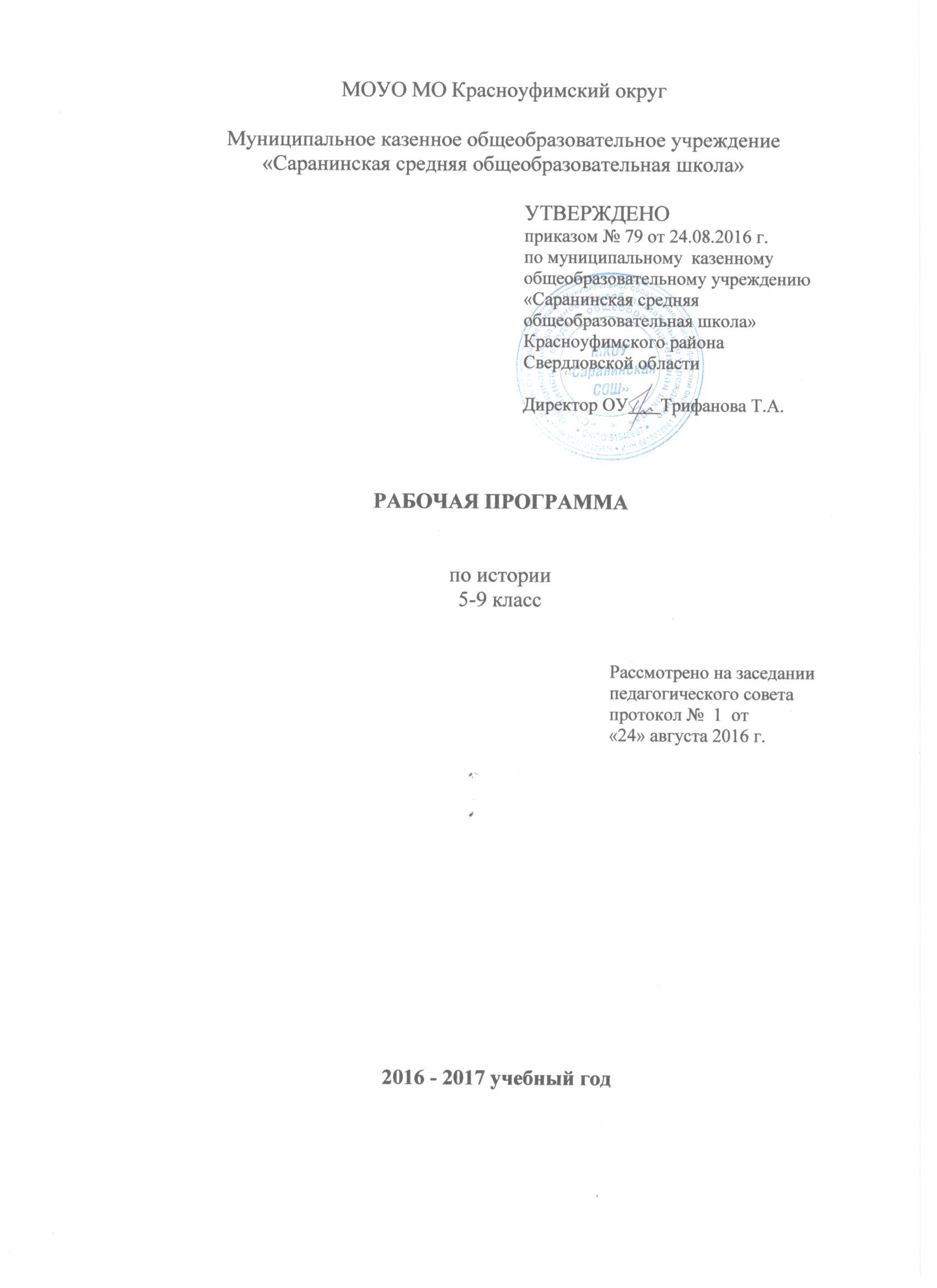 Аннотация к рабочей программе по предмету история  5-9 классыРабочая программа составлена в соответствии со следующими нормативно-правовыми  документами:ФЗ «Об образовании в Российской Федерации» от 29.12.12 №273.Государственного образовательного стандарта основного общего образования -обязательного минимуму содержания основных образовательных программ и требований к уровню подготовки выпускников (Приказ Минобразования России № 1089 от 05.03.2004.),Примерной  программы основного общего и среднего (полного) образования по истории и обществознанию (см. сайт Министерства образования и науки - http://mon.gov.ru/work/obr/dok);Учебного   плана  МКОУ «Саранинская СОШ»Положения о рабочих программах Образовательной программы школы.Авторских программ: Программа «История Древнего мира», 5 класс. Л.А. Вигасин, Г.И. Годер, И.С. Свенцицкая. М. «Просвещение», 2001., Программа «История России», 6-9 классы. А.А. Данилов, J1.Г. Косулина. М. «Просвещение», 2007г. Программа «История средних веков 6 класс» В.А. Ванюшкин. М. «Просвещение», 2001, Программа «Новая история. 7-8 классы» А.Я. Юдовская, Л.М. Ванюшкина, Баранов П.Н. М. «Просвещение», 2011, Загладин Н.В. и др. Учебная программа М., Русское слово, 2011г., Колпаков С.В Программа для общеобразовательных школ и гимназий, лицеев.Рабочая программа по истории представляет собой целостный документ, включающий:- пояснительную записку;- общую характеристику учебного предмета;- описание места учебного предмета в учебном плане;-  требования к уровню подготовки выпускников;- содержание учебного предмета;- календарно-тематическое планирование;- описание учебно - методического обеспечения образовательного процесса.Рабочая программа предусматривает формирование у учащихся универсальныхспособов деятельности и ключевых компетенций. В рамках познавательной деятельностиизучение истории способствует закреплению умения разделять процессы на этапы, звенья,выделять характерные причинно-следственные связи, определять структуру объектапознания, значимые функциональные связи и отношения между частями целого, сравнивать,сопоставлять, классифицировать, ранжировать объекты по одному или несколькимпредложенным основаниям, критериям.Рабочая программа реализуется по учебному комплексу:1. История Древнего мира 5 класс. Учебник для общеобразовательных учреждений: / авт.-Сост . Михайловский Ф.А., - М.: Просвещение2. История Средних веков 6 класс. Учебник для общеобразовательных учреждений: / авт.-сост. Е.В. Агибалова, Г.М. Донской под редакцией А.А. Сванидзе.- М.: Просвещение.3. История России с древнейших времѐн до конца XVI в. 6 класс. Учебник дляобщеобразовательных учреждений: /авт-сост. А.А. Данилов, Л.Г. Косулина.- М.:Просвещение. История Нового времени 7 класс. Учебник для общеобразовательныхучреждений: / авт.-сост. А.Я. Юдовская, П.А. Баранов, Л.М. Ванюшкина. - М.: Просвещение.4. История России конец XVI-XVIII век 7 класс. Учебник для общеобразовательныхучреждений:/ авт.-сост. А.А. Данилов, Л.Г. Косулина. М.: Просвещение.5. История Нового времени, 1800-1913. 8 класс. Учебник для общеобразовательныхучреждений: / авт.-сост. А.Я. Юдовская, П.А. Баранов, Л.М.Ванюшкина. – М.: Просвещение.История России XIX век. 8 класс. Учебник для общеобразовательных учреждений: / авт.-сост.А.А. Данилов, Л.Г. Косулина. М.: Просвещение.6.Загладин Н.В. Новейшая история зарубежных стран XX  в. М, Русское слово. 20047. История России XX – начало XXI века 9 класс: учебное пособие дляобщеобразовательных учреждений / авт.-сост. А.А. Данилов, Л.Г. Косулина, М.Ю. Брандт.М.: Просвещение.Федеральный базисный учебный план для образовательных учреждений РоссийскойФедерации предусматривает обязательное изучение истории на этапе основного общегообразования:V классе – 70 часов,VI классе , – 70 часов,VII классе 70 часов,VIII классе – 70 часов,IХ классе – 68 часов.ТРЕБОВАНИЯ К УРОВНЮ ПОДГОТОВКИ УЧЕНИКОВ:В результате изучения истории ученик должен знать / пониматьосновные этапы и ключевые события истории России и мира с древности до наших дней; выдающихся деятелей отечественной и всеобщей историиважнейшие достижения культуры и системы ценностей, сформировавшиеся в ходе исторического развитияизученные виды исторических источниковуметьсоотносить даты событий отечественной и всеобщей истории с веком; определять последовательность и длительность важнейших событий отечественной и всеобщей историииспользовать текст исторического источника при ответе на вопросы, решении различных учебных задач; сравнивать свидетельства разных источниковпоказывать на исторической карте территории расселения народов, границы государств, города, места значительных исторических событийрассказывать о важнейших исторических событиях и их участниках, показывать знание необходимых фактов, дат, терминов; давать описание исторических событий и памятников культуры на основе текста и иллюстративного материала учебника, фрагментов исторических источников; использовать приобретённые знания при написании творческих работ (в том числе сочинений), отчётов об экскурсиях, рефератовсоотносить общие исторические процессы и отдельные факты; выявлять существенные черты исторических процессов, явлений и событий; группировать исторические явления и события по заданному признаку; объяснять смысл изученных понятий и терминов, выявлять общность и различие сравниваемых исторических событий и явлений; определять на основе учебного материала причины и следствия исторических событийобъяснять своё отношение к наиболее значительным событиям и личностям истории России и всеобщей историииспользовать приобретённые знания и умения в практической деятельности и повседневной жизни для:понимания исторических причин и исторического значения событий и явлений современной жизни;высказывания собственных суждений об историческом наследии народов России и мираобъяснения исторически сложившихся норм социального поведенияиспользование знаний об историческом пути и традициях народов России и мира в общении с людьми другой культуры, национальной и религиозной принадлежности.Пояснительная запискаРабочая программа по истории для 5-9 классов составлена на основе:Федерального закона от 29 декабря 2012 года № 273-ФЗ «Об образовании в Российской Федерации».Закона Свердловской области от 15 июля 2013 года № 78-ОЗ «Об образовании в Свердловской области».Государственного образовательного стандарта основного общего образования -обязательного минимума содержания основных образовательных программ и требований к уровню подготовки выпускников (Приказ Минобразования России № 1089 от 05.03.2004.),Письмо Министерства общего и профессионального образования Свердловской области от 16.02.2015"02-01-82/1046 "О внесении изменений в приказы Минобрнауки России, утверждающие ФГОС НОО, ФГОС ООО "Письмо Министерства общего и профессионального образования Свердловской области от 15.03.2016 "02-01-81/2081 "О внесении изменений в приказы Минобрнауки России, утверждающие ФГОС НОО, ФГОС ООО и ФГОС СОО"Примерных  программ основного общего и среднего (полного) образования по истории и обществознанию (см. сайт Министерства образования и науки - http://mon.gov.ru/work/obr/dok);Учебного   плана  МКОУ «Саранинская СОШ»Образовательной программы школы.Программа «История России», 6-9 классы. А.А. Данилов, J1.Г. Косулина. М. «Просвещение», 2007г. Программа «История средних веков 6 класс» В.А. Вадюшкин. М. «Просвещение», 2001, Программа «Новая история. 7-8 классы» А.Я. Юдовская, Л.М. Ванюшкина, Баранов П.Н. М. «Просвещение», 2011, Загладин Н.В. и др. Учебная программа М., Русское слово, 2011г., Колпаков С.В Программа для общеобразовательных школ и гимназий, лицеев.Примерные программы по истории.  Дрофа, 2009Сахаров М.Н. Буганов О.В., Зырянов Н.К. Учебная программа, М, Русское слово, 2011.Актуальность предмета истории очевидна. Не зная прошлого, невозможно построить настоящее и обеспечить будущее. Почему? Потому что, события прошлого являются, нередко, обоснованием опасных ошибок  некоторых политиков на мировой арене. В то же время современный мир быстро меняется «В современной России адаптация к меняющимся условиям жизни означает, прежде всего, развитие способности к самостоятельному и ответственному выбору, возможности которого существенно расширяются по мере демократизации общества. Речь идёт о мировоззренческом, политическом, нравственном выборе, способности выбирать свой образовательный и жизненный маршрут, способ поведения в конкретных ситуациях» (Лебедев О.Е. Образованность учащихся как цель образования и образовательный результат, // Образовательные результаты// Под ред. Лебедева О.Е.- СПб. 1999),Целью школьного исторического образования является изучение факторов, явлений и процессов в развитии общества и формирование знаний учащихся о самом себе, и использование ими социального опыта с целью самостоятельного решения проблем. Достижение этой цели, обеспечит реализация компетентностного подхода и личностно-ориентированного, развивающего обучения на основе деятельностных технологий.Задачи:.    •    Воспитание  патриотизма,  уважение  к  истории  и  традициям  нашей  Родины,  к правам и свободам человека, демократическим принципам общественной жизни;освоение знаний о важнейших событиях, процессах отечественной и всемирной истории в их взаимосвязи и хронологической последовательности;овладение элементарными методами исторического познания, умениями работать с различными источниками исторической информации;формирование   ценностных   ориентации   в   ходе   ознакомления   с   исторически сложившимися культурными, религиозными, этно-национальными традициями:     •    применение  знаний  и  представлений  об  исторически  сложившихся  системах социальных норм и ценностей для жизни в поликультурном, полиэтническим и многоконфессиональныом обществе, участия в межкультурном взаимодействии, толерантного отношения к представителям других народов и стран. В преподавании истории реализую программу «История России 6-9 классы» авторов А.А. Данилов, Л.Г. Косулина, учебно-методический комплекс по отечественной истории для 7 классов, изданного в издательстве «Просвещение»: Данилов А.А.. Косулина Л.Г. «История России XIX в.» учебники для 6-9 классов, Данилов А.А., Косулина Л.Г., Рабочие тетради по истории России для 6-9 классов; Данилов А.А., Косулина Л.Г. и «Поурочные разработки...» к данным учебникам тех же авторов. Во втором полугодии преподаю историю зарубежных стран в 6-8 классах. В 9 классе курс истории включает и зарубежную историю, но на её изучение отдельного учебного времени не предусмотрено. Такой курс называется «История Отечества и зарубежных стран в ХХ-начале XXI веков» по 2 часа в неделю. Это вызывает дефицит времени. В 9 классе параллельно с учебником Данилова использую учебник Загладина Н.В. Новейшая история зарубежных стран XX  в. М, Русское слово. 2004 .На РМО учителей истории и обществознания было принято решение, что темы по новейшей истории целесообразно изучать в курсе истории России. По истории в связи с дефицитом учебного времени выполнение требований стандарта осуществляется и за счёт самостоятельной работы в виде чтения, составления таблиц, решения тестов и других познавательных задач и заданий, проводится индивидуальная работа с учащимися.При изучении курса истории используются следующие: 1. Типы и виды уроков.урок изучения нового материала;     комбинированный урок;урок обобщения и систематизации знаний;урок-рассказ;урок-игра;урок-беседа;урок с использованием ТСО;урок-спектакль;урок-суд;урок-соревнование;урок-дискуссия;урок-семинар;урок-конференция;2. Формы организации учебной деятельности:-парные;-групповые;-игровые;-коммуникативные;-самостоятельные работы;-анализ текста, документов;-составление описаний;-выявление причинно- следственных связей;-подготовка сообщений, докладов;-творческие задания;-проектная деятельность;-ролевые и деловые игры;-составление тезисов, планов, конспектов;-зачеты;-викторины;3.Методы проверки знаний:-фронтальная проверка;-проверочные работы;	г.-исторические диктанты;-опрос по хронологии, по понятиям;   ,-решение познавательных задач;-зачеты;-контрольные работы;-семинары;-конференции;-написание эссе;Учебно-тематический планпо ___________истории______________________________Классы _____7_________	Учитель _______Мячёва О.А_______________________________Количество часов Всего 70 час; в неделю 2  час.Плановых контрольных уроков ____5__, зачетов ___2__, тестов ____8__ ч.;Административных контрольных уроков	 _____2__ ч.Планирование составлено на основе : Программа по истории России предназначена для 6—9 классов общеобразовательных учреждений. Авторы: А. А. Данилов, доктор исторических наук. Л. Г. Косулина. кандидат исторических наукУчебники: История Нового времени 7 класс. Учебник для общеобразовательныхучреждений: / авт.-сост. А.Я. Юдовская, П.А. Баранов, Л.М. Ванюшкина. - М.: Просвещение. История России конец XVI-XVIII век 7 класс. Учебник для общеобразовательныхучреждений:/ авт.-сост. А.А. Данилов, Л.Г. Косулина. М.: Просвещение.Учебно-тематический планпо ___________истории______________________________Классы _____8________	Учитель _______Мячёва О.А_______________________________Количество часов Всего 70 час; в неделю 2  час.Плановых контрольных уроков _____6_, зачетов ____3_, тестов ____8__ ч.;Административных контрольных уроков	 __2_____ ч.Планирование составлено на основе : Программа по истории России предназначена для 6—9 классов общеобразовательных учреждений. Авторы: А. А. Данилов, доктор исторических наук. Л. Г. Косулина. кандидат исторических наукУчебники: История Нового времени, 1800-1913. 8 класс. Учебник для общеобразовательныхучреждений: / авт.-сост. А.Я. Юдовская, П.А. Баранов, Л.М.Ванюшкина. – М.: Просвещение.История России XIX век. 8 класс. Учебник для общеобразовательных учреждений: / авт.-сост.А.А. Данилов, Л.Г. Косулина. М.: Просвещение.Учебно-тематический планпо ___________истории______________________________Классы _____9_________	Учитель _______Мячёва О.А_______________________________Количество часов Всего 68 час; в неделю 2  час.Плановых контрольных уроков ___8___, зачетов ___4__, тестов ____10__ ч.;Административных контрольных уроков	 _____2__ ч.Планирование составлено на основе : Программа по истории России предназначена для 6—9 классов общеобразовательных учреждений. Авторы: А. А. Данилов, доктор исторических наук. Л. Г. Косулина. кандидат исторических наукУчебники: Загладин Н.В. Новейшая история зарубежных стран XX  в. М, Русское слово. 2004История России XX – начало XXI века 9 класс: учебное пособие дляобщеобразовательных учреждений / авт.-сост. А.А. Данилов, Л.Г. Косулина, М.Ю. Брандт.М.: Просвещение.Календарно-тематическое планирование,7 классКалендарно-тематическое планирование, 8классКалендарно-тематическое планирование,9 классСодержание тем учебного курса5 класс (70  часов)Жизнь первобытных людей (8)Исторические источники. Счет лет в истории. Значение первобытной эпохи в истории человечества. Представление о переходе от первобытности к цивилизации (появление городов, государств, письменности).Понятие «первобытные люди». Древнейшие люди: современные представления о месте и времени их появления; облик, отсутствие членораздельной речи; изготовление орудий как главное отличие от животных. Значение первобытной эпохи в истории человечества. Представление о переходе от первобытности к цивилизации (появление городов, государств, письменности).Понятие «Первобытность» и «Древний мир». Хронологические рамки древней истории.Предки человека. Расселение древнейшего человечества. Влияние природных условий на жизнь первобытных людей. Стоянки первобытных людей на территории нашей страны, края. Занятия, орудия труда первобытных людей. Родоплеменные отношения.Переход от собирательства к земледелию и скотоводству. Соседская община. Развитие ремесла. Обмен произведенными продуктами. Представления первобытных людей об окружающем мире. Первобытные верования. Зарождение искусства. Древний Египет (8)Древний Египет: природные условия, население. Земледельцы и ремесленники, их труд, жилища, быт. Рабы и их роль в хозяйственной жизни. Возникновение государства в Древнем Египте. Фараон, жрецы, чиновники. Религия древних египтян. Мифы о богах. Храмы и пирамиды. Научные познания, письменность и школа в Древнем Египте. Западная Азия в древности  (8)Древние государства Передней Азии и Восточного Средиземноморья. Древнее Междуречье: природные условия, население. Сказания о героях и богах. Древний Вавилон. Законы Хаммурапи. Ассирийская держава. Палестина и Финикия: природные условия, занятия жителей, ремесла и торговля. Религиозные верования. Возвышение Персидской державы и ее завоевания. Древняя Индия и Китай (5)Древняя Индия: природные условия, население. Варны. Касты. Религиозные верования, легенды и сказания. Будда. 
Древний Китай: природные условия, население. Империя Цинь. Император и его подданные. Возникновение религиозно-философских учений. Конфуций. Научные знания и изобретения. Великая китайская стена. 
Культурное наследие цивилизаций Древнего Востока. Древнейшая Греция (5)Природные условия Древней Греции. Население, его занятия. Эллины. Древнейшие государства (Крит, Микены). Древнегреческая мифология. Легенды о людях и богах. Поэмы Гомера «Илиада» и «Одиссея». Полисы Греции и их борьба с персидским нашествием (7) Полис – город-государство. Развитие земледелия, ремесла и торговли. Свободные и рабы. Афины. Афинская демократия. Демос и знать. Спарта. Греческие колонии. Олимпийские игры. Греко-персидские войны. Пелопонесские войны. Театры Греции. Возвышение Афин в V в. До н.э.  и расцвет демократии (4)Афинская демократия при Перикле. Культурное наследие Древней Греции и эллинистического мира. Развитие научных и философских знаний. Архимед. Платон. Аристотель. Школа и образование. Литература и театральное искусство. Архитектура и скульптура. Македонские завоевания в IV в. до н.э. (3)Возвышение Македонии. Завоевания Александра Македонского и его держава. Греция и государства Востока под властью преемников Александра. 
Рим: от его возникновения до установления господства над Италией (3)Природные условия и население древней Италии. Этруски. Легенды об основании Рима. Религиозные верования римлян. Патриции и плебеи. Возникновение Римской республики. Консулы, сенаторы и трибуны.Рим – сильнейшая держава Средиземноморья (3) Войны с Карфагеном. Господство Рима в Средиземноморье. Рабство в Древнем Риме.Гражданские войны в Риме (4)Земельный закон братьев Гракхов. Восстания рабов. Спартак. Гражданские войны. Гай Юлий Цезарь. Установление императорской власти. Римская империя в первые века нашей  эры (4)Римская империя: территория, управление. Римское право. Империя и соседние народы. Возникновение и распространение христианства. Библия. Гонения на христиан. Христианские святые мученики. Признание христианства государственной религией Римской империи. Падение Западной Римской империи (2)Разделение Римской империи на Западную и Восточную. Рим и варвары. Готы и гунны. Падение Западной Римской империи. 
Культурное наследие Древнего Рима. Архитектура и скульптура. Римская литература и театр, «золотой век» поэзии. Ораторское искусство. Повторение (4)6  класс (70 часов)История средних веков (35 ч)Введение (1ч)
Понятие «средние века». Хронологические рамки средневековья.Становление средневековой Европы (5 ч)Великое переселение народов. Кельты, германцы, славяне, тюрки. Образование варварских королевств. Расселение франков, занятия, общественное устройство. Роль христианства в раннем средневековье. Христианизация Европы. Аврелий Августин. Иоанн Златоуст. Образование двух ветвей христианства ¬– православия и католицизма. Римско-католическая церковь в средневековье. Фома Аквинский. Монастыри и монахи. Ереси и борьба церкви против их распространения.Создание и распад империи Карла Великого. Образование государств в Западной Европе. Политическая раздробленность. Норманнские завоевания.Культура Западной Европы в ранее средневековьеВизантийская империя и славяне в 6-11 вв (4 ч)Ранние славянские государства. Просветители славян – Кирилл и Мефодий.
Византия и арабский мир. Крестовые походы Византийская империя: территория, хозяйство, государственное устройство. Императоры Византии. Образование славянских государств.Арабы в 6-11 вв (2 ч)
Арабские племена: расселение, занятия. Возникновение ислама. Мухаммед. Коран. Арабские завоевания в Азии, Северной Африке, Европе.  Культура стран Халифата.Феодалы и крестьяне (2 ч)Сословное общество в средневековой Европе. Феодализм. Власть духовная и светская. Феодальное землевладение. Сеньоры и вассалы. Европейское рыцарство: образ жизни и правила поведения.
Особенности хозяйственной жизни. Феодалы и крестьянская община. Феодальные повинности. Жизнь, быт и труд крестьян. Средневековый город в Западной и Центральной Европе (2 ч)Средневековый город. Жизнь и быт горожан. Цехи и гильдии. 
Католическая церковь. Крестовые походы (2 ч)Крестовые походы и их влияние на жизнь европейского общества. Католицизм, православие и ислам в эпоху крестовых походов. Начало Реконкисты на Пиренейском полуострове. Завоевания сельджуков и османов. Падение Византии. Османская империя. Образование централизованных государств (5 ч)Возникновение сословно-представительных монархий в европейских странах. Генеральные штаты во Франции. Особенности сословно-представительной монархии в Англии. Великая хартия вольностей. Парламент. Кризис европейского сословного общества в XIV-XV вв. Столетняя война: причины и итоги. Жанна д’Арк. Война Алой и Белой розы. Крестьянские и городские восстания. Жакерия. Восстание Уота Тайлера.Германия и Италия в 12-15 вв (2 ч) Священная Римская империя германской нации. Германские государства в XIV-XV вв. Кризис католической церкви. Папы и императоры. Славянские государства и Византия в 14-15 вв. (2 ч)Гуситское движение в Чехии. Ян Гус. Завоевания турками-османами Балканского полуострова. Культура Западной Европы в 11-15 в (4 ч)Духовный мир средневекового человека. Быт и праздники. Средневековый эпос. Рыцарская литература. Городской и крестьянский фольклор. Романский и готический стили в архитектуре, скульптуре и декоративном искусстве.Развитие науки и техники. Появление университетов. Схоластика. Начало книгопечатания в Европе. Научные открытия и изобретения.Культурное наследие Византии. Народы Азии, Америки и Африки в Средние века (4)Китай: распад и восстановление единой державы. Империи Тан и Сун. Крестьянские восстания, нашествия кочевников. Создание империи Мин. Индийские княжества. Создание государства Великих Моголов. Делийский султанат. Средневековая Япония. Государства Центральной Азии в средние века. Государство Хорезм и его покорение монголами. Походы Тимура (Тамерлана). Доколумбовы цивилизации Америки. Майя, атцеки и инки: государства, верования, особенности хозяйственной жизни.Особенности средневековой культуры народов Востока. Архитектура и поэзия. 
6 класс. Россия с древнейших времен до конца 16 в. (35 ч)Введение (1) Что изучает история Отечества. Исторические источники.Народы и государства на территории России с древнейших времен  до сер. 9 в. н.э. (1ч)Великое переселение народов. Хазарский каганат. Волжская Булгария. Кочевые народы Степи. Язычество. Природные условия и занятия предков современных народов России. Родной край в древности.Древнерусское государство (2 половина 9 – начало 12 вв.)  (10 ч)Праславяне. Расселение, соседи, занятия, общественный строй, верования восточных славян. Предпосылки образования государства. Соседская община. Союзы восточнославянских племен. «Повесть временных лет» о начале Руси. 
Новгород и Киев – центры древнерусской государственности. Первые Рюриковичи. Складывание крупной земельной собственности. Древнерусские города. Русь и Византия. Владимир I и принятие христианства. 
Расцвет Руси при Ярославе Мудром. «Русская правда». Русь и народы Степи. Княжеские усобицы. Владимир Мономах. Международные связи Древней Руси. Распад Древнерусского государства. Языческая культура восточных славян. Религиозно-культурное влияние Византии. Быт и нравы Древней Руси. Особенности развития древнерусской культуры. 
Удельная Русь  (середина 12 – 13 в.) (4ч)Удельный период: экономические и политические причины раздробленности. Формы землевладения. Князья и бояре. Свободное и зависимое население. Рост числа городов. Географическое положение, хозяйство, политический строй крупнейших русских земель (Новгород Великий, Киевское, Владимиро-Суздальское, Галицко-Волынское княжества). 
Идея единства русских земель в период раздробленности. «Слово о полку Игореве».Единство и своеобразие культурных традиций в русских землях и княжествах накануне монгольского завоевания. Фольклор. Происхождение славянской письменности. Берестяные грамоты. Зодчество и живопись. Быт и нравы.
Борьба русских земель за сохранение самостоятельности в 13 в. (6ч)Чингис-хан и объединение монгольских племен. Монгольские завоевания. Походы Батыя на Русь. Борьба народов нашей страны с завоевателями. Золотая Орда и Русь. Экспансия с Запада. Ливонский орден. Александр Невский. Сражение на Неве и Ледовое побоище. Последствия монгольского нашествия и борьбы с экспансией Запада для дальнейшего развития нашей страны. Русь и Литва. Культура русских земель в период раздробленности.
Московская Русь (15ч)Русские земли во второй половине XIII – первой половине XV вв. Борьба против ордынского ига. Русские земли в составе Великого княжества Литовского. Восстановление хозяйства на Руси. Вотчинное, монастырское, помещичье и черносошное землевладение. Города и их роль в объединении русских земель. Иван Калита и утверждение ведущей роли Москвы. Куликовская битва. Дмитрий Донской. Роль церкви в общественной жизни. Сергий Радонежский. Предпосылки образования Российского государства. Иван III. Василий III. Свержение ордынского ига. Распад Золотой Орды. Присоединение Москвой северо-восточных и северо-западных земель Руси. Многонациональный состав населения страны. Становление центральных органов власти и управления. Судебник 1497 г. Местничество. Традиционный характер экономики. Куликовская победа и подъем русского национального самосознания. Москва – центр складывающейся культуры русской народности. Отражение идеи общерусского единства в устном народном творчестве, летописании, литературе. «Задонщина». Теория «Москва – Третий Рим». Феофан Грек. Строительство Московского Кремля. Андрей Рублев. Родной край в 14-16 вв.Иван Грозный (от реформ Избранной рады к опричнине). Внешняя политика Ивана Грозного. Культура и быт в 15-16 вв.
7  класс (70  часов)История Нового времени (30 ч)Введение  Понятие «Новая история», хронологические рамки Новой истории. Европа и мир в начале Нового времени   Великие географические открытия и их последствия.Путешествия В. да Гамы, Х. Колумба, Ф. Магеллана. Открытие европейцами Америки, торговых путей в Азию. Захват и освоение европейцами Нового Совета. Порабощение населения завоеванных территорий. Э. Кортес. Ф. Писарро. Начало создания колониальных империй. Пиратство. Ф. Дрейк. Эпоха Возрождения.Духовные искания эпохи Возрождения. Гуманизм. Данте Алигьери. Э. Роттердамский. Ф. Рабле. Т. Мор. В. Шекспир. Искусство Ренессанса. Переворот во взглядах на природу. Н. Коперник. Дж. Бруно. Г. Галилей. Р. Декарт. Начало процесса модернизации в Европе в XVI–XVII вв. Зарождение капиталистических отношений. Буржуазия и наемные рабочие. Совершенствование техники. Возникновение мануфактур, развитие товарного производства. Торговые компании. Реформация. Утверждение абсолютизма.Причины Реформации. Протестантизм. М. Лютер. Ж. Кальвин. Распространение идей Реформации в Европе. Контрреформация. И. Лойола. Религиозные войны. Европейские государства в XVI–XVII вв. Утверждение абсолютизма. Укрепление королевской власти в Англии и Франции. Генрих VIII. Елизавета I. Кардинал Ришелье. Людовик XIV. Испанская империя при Карле V.Тридцатилетняя война и Вестфальская система. Первые буржуазные революции.Нидерланды под властью Испании. Революционно-освободительная борьба в провинциях Нидерландов. Создание Голландской республики. Английская революция середины XVII в. Король и парламент. Гражданская война. Провозглашение республики. О. Кромвель. Реставрация монархии. «Славная революция». Эпоха просвещения. Время преобразований  Страны Европы и Азии в эпоху Просвещения.Эпоха Просвещения. Развитие естественных наук. И. Ньютон. Английское Просвещение. Д. Локк. Французское Просвещение. Вольтер. Ш. Монтескье. Ж.-Ж. Руссо. Д. Дидро. Художественная культура XVII–XVIII вв.: барокко, классицизм, сентиментализм. Просвещенный абсолютизм в Центральной Европе. Австрия и Пруссия в XVIII в. Фридрих II. Семилетняя война. Английские колонии в Америке. Война за независимость и образование США. Т. Джефферсон. Б. Франклин. Дж. Вашингтон. Конституция . Кризис абсолютизма во Франции. Великая французская революция. Начало революции. Революционные политические группировки. «Гора» и «жиронда». Ж. Дантон. М. Робеспьер. Ж.-П. Марат. Свержение монархии. Революционный террор. Якобинская диктатура. Термидорианский переворот. Директория. Революционные войны. Наполеон Бонапарт. Итоги и значение Великой французской революции, ее влияние на страны Европы. Ослабление Османской империи. Держава Великих Моголов в Индии и ее распад. Начало европейского завоевания Индии. Покорение Китая маньчжурами. Империя Цин. Образование централизованного государства в Японии. И. Токугава. Европа и Северная Америка в XIX – начале ХХ в.Повторение  История России (40 ч)Россия на рубеже 16-17 вв.  Смутное время. Царь Федор Иванович. Пресечение династии Рюриковичей. Б. Годунов. Установление крепостного права. Династические, социальные и международные причины Смуты. Самозванство. В. Шуйский. Восстание И. Болотникова. Агрессия Речи Посполитой и Швеции. Семибоярщина. Борьба против внешней экспансии. К. Минин, Д. Пожарский. Россия в 17 в  Ликвидация последствий Смуты. Земский Собор .: воцарение Романовых. Царь Михаил Федорович. Патриарх Филарет. Восстановление органов власти и экономики страны. Соглашения с Речью Посполитой и Турцией. Смоленская война. Территория и хозяйство России в первой половине XVII в. Освоение Сибири, Дальнего Востока, Дикого Поля. Окончательное оформление крепостного права. Прикрепление городского населения к посадам. Развитие торговых связей. Новоторговый устав. Начало складывания всероссийского рынка. Ярмарки. Развитие мелкотоварного производства. Мануфактуры.Царь Алексей Михайлович. Шаги к абсолютизму. «Соборное Уложение» . Центральное и местное управление. Приказная система. Раскол в русской православной церкви. Никон и Аввакум. Социальные движения второй половины XVII в. Медный бунт. Восстание С. Разина. Царь Федор Алексеевич. Отмена местничества.Основные направления внешней политики России во второй половине XVII в. Запорожская сечь. Освободительная война 1648–1654 гг. под руководством Б. Хмельницкого. Переяславская Рада. Вхождение Левобережной Украины в состав России. Русско-польская война. Русско-шведские и русско-турецкие отношения во второй половине XVII в. Завершение присоединения Сибири.Обмирщение культуры в XVII в. Быт и нравы допетровской Руси. Расширение культурных связей с Западной Европой. Славяно-греко-латинская академия. Русские землепроходцы. Последние летописи. Новые жанры в литературе. «Дивное узорочье» в зодчестве XVII в. Московское барокко. Симон Ушаков. Парсуна.Россия в 1 четверти 18 в.  Предпосылки реформ первой четверти XVIII в. Стрелецкие восстания. Регентство Софьи. Воцарение Петра I. Азовские походы. Создание флота и регулярной армии. Строительство мануфактур и заводов. Великое посольство. Северная война. Основание Петербурга. Полтавская битва. Прутский поход. Восстание К. Булавина. Провозглашение России империей. Установление абсолютизма. Подчинение церкви государству. Табель о рангах. Подушная подать. Превращение дворянства в господствующее, привилегированное сословие. Указ о престолонаследии.Светский характер культуры. Школа математических и навигационных наук. Академия наук. Гражданский шрифт. Регулярная планировка городов. Барокко в архитектуре и изобразительном искусстве. В. Растрелли. Европеизация быта и нравов. Роль петровских преобразований в истории страны.Россия в 1725-1762  Причины дворцовых переворотов. Российские монархи эпохи дворцовых переворотов. Роль гвардии и аристократии в государственной жизни. Фаворитизм. Бироновщина. Расширение прав и привилегий дворянства. Манифест о вольности дворянства. Усиление крепостного права.Войны с Персией и Турцией. Участие России в Семилетней войне. Вхождение в состав России казахских земель.Россия в 1762-1801 Екатерина II. Просвещенный абсолютизм. «Золотой век» русского дворянства. Уложенная комиссия. Губернская реформа. Оформление сословного строя. Жалованные грамоты дворянству и городам. Расцвет крепостничества. Развитие капиталистического уклада. Социальные движения второй половины XVIII в. Е. Пугачев. Критика самодержавия и крепостничества. А. Радищев.Павел I. Попытки укрепления режима. Указ о наследовании престола. Манифест о трехдневной барщине. Русско-турецкие войны конца XVIII в. и присоединение Крыма, Причерноморья, Приазовья, Прикубанья и Новороссии. Разделы Польши и вхождение в состав России Правобережной Украины, части Литвы, Курляндии. Россия и Великая французская революция. Русское военное искусство. П. Румянцев. А. Суворов. Ф. Ушаков.Русская культура второй половины XVIII в. Век Просвещения. Сословный характер образования. Народные училища. Шляхетские корпуса. М. В. Ломоносов. Основание Московского университета. Географические экспедиции. Литература и журналистика. Крепостной театр. Возникновение профессионального театра. Ф. Волков. Классицизм в архитектуре, изобразительном и музыкальном искусстве. Взаимодействие русской и западноевропейской культуры. Быт и нравы. Дворянская усадьба. Жизнь крестьян и горожан. 8  класс – (70 часов)История Нового времени Становление индустриального общества. Человек в новую эпоху Развитие индустриального общества. Промышленный переворот, его особенности в странах Европы и США. Изменения в социальной структуре общества. Распространение социалистических идей; социалисты-утописты. Оформление консервативных, либеральных, радикальных политических течений и партий; возникновение марксизма.Научные открытия и технические изобретения. Распространение образования. Секуляризация и демократизация культуры. Изменения в условиях жизни людей. Стили художественной культуры: классицизм, романтизм, реализм, импрессионизм. Театр. Рождение кинематографа. Деятели культуры: жизнь и творчество.Строительство Новой Европы  Империя Наполеона во Франции: внутренняя и внешняя политика. Наполеоновские войны. Падение империи. Венский конгресс; Ш. М. Талейран. Священный союз.Внешняя политика, расширение колониальной империи. Франция — от Второй империи к Третьей республике: внутренняя и внешняя политика, франко-германская война, колониальные войны.  Политическое развитие европейских стран в 1815— 1849 гг.: социальные и национальные движения, реформы и революции. Образование единого государства в Италии; К. Кавур, Дж. Гарибальди. Объединение германских государств, провозглашение Германской империи; О. Бисмарк. Габсбургская монархия: австро-венгерский дуализм.Страны Западной Европы на рубеже 19 – 20 вв. Путь модернизации и социальных реформ Завершение промышленного переворота. Индустриализация. Монополистический капитализм. Технический прогресс в промышленности и сельском хозяйстве. Развитие транспорта и средств связи. Миграция из Старого в Новый Свет. Положение основных социальных групп. Расширение спектра общественных движений. Рабочее движение и профсоюзы. Образование социалистических партий; идеологи и руководители социалистического движения.Внешнеполитические интересы великих держав и политика союзов в Европе. Восточный вопрос. Колониальные захваты и колониальные империи. Старые и новые лидеры индустриального мира. Активизация борьбы за передел мира. Формирование военно-политических блоков великих держав.Историческое и культурное наследие Нового времени.Две Америки Соединенные Штаты Америки во второй половине XIX в.: экономика, социальные отношения, политическая жизнь. Север и Юг. Гражданская война (1861 — 1865). А. Линкольн.Война за независимость в Латинской АмерикеКолониальное общество. Освободительная борьба: задачи, участники, формы выступлений. П. Д. Туссен-Лувертюр, С. Боливар. Провозглашение независимых государств.Традиционные общества: новый Этап колониализма Страны Азии в XIX в.Индия: распад державы Великих Моголов, установление британского колониального господства, освободительные восстания. Китай: империя Цин, «закрытие» страны, опиумные войны, движение тайпинов. Япония: внутренняя и внешняя политика сегуната Токугава, преобразования эпохи Мэйдзи.Народы Африки в Новое времяКолониальные империи. Колониальные порядки и традиционные общественные отношения. Выступления против колонизаторов.История России Россия в 1 четверти 19 в. Территория. Население. Социально-экономическое развитие. Император Александр I и его окружение. Создание министерств. Указ о вольных хлебопашцах. Меры по развитию системы образования. Проект М. М. Сперанского. Учреждение Государственного совета. Причины свертывания либеральных реформ. Россия в международных отношениях начала XIXв. Основные цели и направления внешней политики. Участие России в антифранцузских коалициях. Тильзитский мир .  и его последствия. Присоединение к России Финляндии.Отечественная война . Планы сторон, основные этапы и сражения войны. Патриотический подъем народа. Герои войны (М. И. Кутузов, П. И. Багратион, Н. Н. Раевский, Д. В. Давыдов и др.). Причины победы России в Отечественной войне . Влияние Отечественной войны . на I общественную мысль и национальное самосознание. Народная память о войне .Заграничный поход русской армии 1813—1814 гг. Венский конгресс. Священный союз. Роль России в европейской политике в 1813—1825 гг. Россия и Америка.Изменение внутриполитического курса Александра I в 1816—1825 гг. Основные итоги внутренней политики Александра 1.Движение декабристов: предпосылки возникновения,  идейные основы и цели, первые организации, их участники. Южное общество; «Русская правда» П. И. Пестеля. Северное общество; Конституция Н. М. Муравьева. Выступления декабристов в Санкт-Петербурге (14 декабря .) и на юге, их итоги. Значение движения декабристов.Россия во 2 четверти 19 в.  Правление Николая I. Преобразование и укрепление роли государственного аппарата. Кодификация законов.Социально-экономическое развитие России во второй; четверти XIX в. Крестьянский вопрос. Реформа управлениягосударственными крестьянами П. Д. Киселева. Начало промышленного переворота, его экономические и социальные последствия. Финансовая реформа Е. Ф. Канкрина.Общественное движение в 1830—1850-е гг. Охранительное направление. Теория официальной народности (С.С. Уваров). Оппозиционная общественная мысль. Славянофилы (И. С. и К. С. Аксаковы, И. В. и П. В. Киреевские, А. С. Хомяков, Ю. Ф. Самарин и др.) и западники (К. Д. Кавелин, С. М. Соловьев, Т. Н. Грановский и др.). Революционно-социалистические течения (А. И. Герцен, Н. П. Огарев, В. Г. Белинский). Общество петрашевцев.Внешняя политика России во второй четверти XIX в.: европейская политика, восточный вопрос. Крымская война 1853—1856 гг.: причины, участники, основные сражения. Героизм защитников Севастополя (В. А. Корнилов, П. С. Нахимов, В. И. Истомин). Итоги и последствия войны.Народы России и национальная политика самодержавия в первой половине XIX в. Кавказская война. Имамат; движение Шамиля.Культура России в первой половине XIXв. Развитие науки и техники (Н. И. Лобачевский, Н. И. Пирогов, Н. Н. Зинин, Б. С. Якоби и др.). Географические экспедиции, их участники. Образование: расширение сети школ и университетов. Национальные корни отечественной культуры и западные влияния. Основные стили в художественной культуре (романтизм, классицизм, реализм). Золотой век русской литературы: писатели и их произведения (В. А. Жуковский, А. С. Пушкин, М. Ю. Лермонтов, Н. В. Гоголь и др.). Становление национальной музыкальной школы (М. И. Глинка, А. С. Даргомыжский). Театр. Живопись: стили (классицизм, романтизм, реализм), жанры, художники (К. П. Брюллов, О. А. Кипренский, В. А. Тропинин и др.). Архитектура: стили (русский ампир, классицизм), зодчие и их произведения. Вклад российской культуры первой половины XIX в. в мировую культуру.Россия в эпоху реформ 1860 – 1870Великие реформы 1860—1870-х гг. Необходимость и предпосылки реформ. Император Александр II и его окружение. Либералы, радикалы, консерваторы: планы и проекты переустройства России. Подготовка крестьянской реформы. Основные положения Крестьянской реформы . Значение отмены крепостного права. Земская, судебная, военная, городская реформы. Итоги и следствия реформ 1860—1870-х гг.Национальные движения и национальная политика в 1860-1870-е гг.Социально-экономическое развитие пореформенной России. Сельское хозяйство после отмены крепостного права. Развитие торговли и промышленности. Железнодорожное строительство. Завершение промышленного переворота, его последствия. Изменения в социальной структуре общества. Положение основных слоев населения России.Общественное движение в России в последней трети XIX в. Консервативные, либеральные, радикальные течения общественной мысли. Народническое движение: идеология (М. А. Бакунин, П. Л. Лавров, П. Н. Ткачев), организации, тактика. Кризис революционного народничества. Зарождение российской социал-демократии. Начало рабочего движения.Россия в 80-90е гг. 19 в. Внутренняя политика самодержавия в 1881—1890-е гг. Начало царствования Александра III. Изменения в сферах государственного управления, образования и печати. Возрастание роли государства в экономической жизни страны. Курс на модернизацию промышленности. Экономические и финансовые реформы (Н. X. Бунге, С. Ю. Витте). Разработка рабочего законодательства. Национальная политика.Внешняя политика России во второй половине XIXв. Европейская политика. Русско-турецкая война 1877—1878 гг.; роль России в освобождении балканских народов. Присоединение Средней Азии. Политика России на Дальнем Востоке.  Россия в международных отношениях конца XIX в.Культура России во второй половине XIX в. Достижения российских ученых, их вклад в мировую науку и технику (А. Г. Столетов, Д. И. Менделеев, И. М. Сеченов и др.). Развитие образования. Расширение издательского дела. Демократизация культуры. Литература и искусство: классицизм и реализм. Общественное звучание литературы (Н. А. Некрасов, И. С. Тургенев, Л. Н. Толстой, Ф. М. Достоевский). Расцветтеатрального искусства, возрастание его роли в общественной жизни. Живопись: академизм, реализм, передвижники. Архитектура. Развитие и достижения музыкального искусства (П. И. Чайковский, Могучая кучка). Место российской культуры в мировой культуре XIX в.Изменения в условиях жизни населения городов. Развитие связи и городского транспорта. Досуг горожан. Жизнь деревни.Повторение  (2)9 классИнтегрированный курс «История России: ХХ - начало ХХI в.» и «Новейшая история зарубежных стран» (68 ч)Мир в начале ХХ в Мир к началу XX в. Новейшая история: понятие, периодизация.Страны Европы и США в 1900—1914 гг.: технический прогресс, экономическое развитие. Урбанизация, миграция. Положение основных групп населения. Социальные движения. Страны Азии и Латинской Америки в 1900—1917 гг.: традиционные общественные отношения и проблемы модернизации. Подъем освободительных движений в колониальных и зависимых странах. Россия на рубеже XIX – XX века Задачи и особенности модернизации страны. Динамика промышленного развития. Роль государства в экономике России. Монополистический капитализм. Иностранный капитал в России. Аграрный вопрос. Российское общество в начале XXв.: социальная структура, положение основных групп населения.Политическое развитие России в начале XX в. Император Николай II, его политические воззрения. Консервативно охранительная политика. Необходимость преобразований. Реформаторские проекты начала XXв. и опыт их реализации (С.Ю. Витте, П. А. Столыпин). Самодержавие и общество.Русско-японская война 1904—1905 гг.: планы сторон, основные сражения. Портсмутский мир. Воздействие войны на общественную и политическую жизнь страны.Общественное движение в России в начале XX в. Либералы и консерваторы. Возникновение социалистических организаций и партий: их цели, тактика, лидеры (Г. В. Плеханов, В. М. Чернов, В. И. Ленин, Ю. О. Мартов).Первая российская революция (1905—1907 гг.): причины, характер, участники, основные события. Реформа политической системы. Становление российского парламентаризма. Формирование либеральных и консервативных политических партий, их программные установки и лидеры (П. Н. Милюков, А. И. Гучков, В. И. Пуришкевич). Думская деятельность в 1906—1907 гг. Итоги и значение революции.Правительственная программа П. А. Столыпина. Аграрная реформа: цели, основные мероприятия, итоги и значение.Политическая и общественная жизнь в России в 1912— 1914 гг.Культура России в начале XX в. Открытия российских ученых в науке и технике. Русская философия: поиски общественного идеала. Развитие литературы: от реализма к модернизму. Поэзия Серебряного века. Изобразительное искусство: традиции реализма, «Мир искусства», авангардизм. Архитектура. Скульптура. Драматический театр: традиции и новаторство. Музыка и исполнительское искусство (С. В. Рахманинов, Ф. И. Шаляпин). Русский балет. «Русские сезоны» С. П. Дягилева. Первые шаги российского кинематографа. Российская культура начала XX в. — составная часть мировой культуры.Первая Мировая война Причины, участники, театры военных действий и ключевые события Первой мировой войны. Западный и Восточный фронт. Человек на фронте и в тылу. Итоги и последствия войны.Россия в Первой мировой войне. Международные противоречия на рубеже XIX—XX вв. Формирование двух военно-политических блоков в Европе. Причины войны, цели и планы сторон. Начало войны. Восточный фронт: основные события, их влияние на общий ход войны. Человек на фронте и в тылу. Отношение к войне в обществе. Нарастание оппозиционных настроений.Мир в 1 половине ХХ века От войны к миру. Крушение империй и образование новых государств в Европе. Парижская мирная конференция. Создание Лиги Наций. Урегулирование на Дальнем Востоке и на Тихом океане. Версальско-Вашингтонская система.Революционные события 1918 — начала 1920-х гг. в Европе. Революция в Германии: причины, участники, итоги. Раскол социал-демократического движения. Установление авторитарных режимов в ряде европейских стран в начале 1920-х гг. Приход фашистов к власти в Италии; Б. Муссолини.Страны Европы и США в 1924—1939 гг. Экономическое развитие: от процветания к кризису 1929—1933 гг. Опыт социальных компромиссов: первые лейбористские правительства в Великобритании. Великая депрессия. «Новый курс» Ф. Д. Рузвельта.Утверждение авторитарных и тоталитарных режимов в 1930-е гг. в странах Центральной и Восточной Европы. Приход нацистов к власти в Германии; А. Гитлер. Внутренняя и внешняя политика гитлеровского режима.Создание и победа Народного фронта во Франции. Революция и приход к власти правительства Народного фронта в Испании. Гражданская война 1936—1939 гг. в Испании.Страны Азии в 1920—1930-е гг. Опыт модернизации в Турции; М. КемальАтатюрк. Революция 1920-х гг. в Китае. Движение народов Индии против колониального гнета; М. К. Ганди.Развитие культуры в первой трети XX в. Социальные потрясения начала XX в. и духовная культура. Отход от традиций классического искусства. Модернизм. Авангардизм. Течения в литературе и искусстве 1920—1930-х гг. Тоталитаризм и культура. Деятели культуры: творчество и судьбы.Международные отношения в 1920—1930-е гг. Лига Наций и ее деятельность в 1920-е гг. Обострение международных отношений в 1930-е гг. Ось «Берлин—Рим—Токио». Агрессия на Дальнем Востоке, в Европе. Политика невмешательства и умиротворения. Дипломатические переговоры ., их результаты.Вторая мировая война (1939—1945). Причины и начало войны. Этапы, театры боевых действий, основные участники войны. Установление «нового порядка» на оккупированных территориях; геноцид, Холо-кост. Движение Сопротивления, его руководители и герои. Создание и деятельность антигитлеровской коалиции. Главные события войны в Европе, на Тихом океане, в Северной Африке. Конференции руководителей СССР, США и Великобритании. Капитуляция Германии. Завершение войны на Дальнем Востоке. Итоги и уроки войны.Великая российская революция Россия в 1917—1921 гг.Революционные события .: от Февраля к Октябрю. Причины революции. Падение самодержавия. Временное правительство и советы. Основные политические партии, их лидеры. Альтернативы развития страны после Февраля. Кризисы власти. Выступление генерала Корнилова. Политическая тактика большевиков, их приход к власти в октябре .Становление советской власти. Первые декреты. Создание советской государственности. В. И. Ленин. Созыв и роспуск Учредительного собрания. Брестский мир: условия, экономические и политические последствия. Экономическая политика советской власти: «красногвардейская атака на капитал», политика военного коммунизма.Гражданская война в России: предпосылки, участники, основные этапы вооруженной борьбы. Белые и красные: мобилизация сил, военные лидеры, боевые действия в 1918— 1920 гг. Белый и красный террор. Положение населения в годы войны. «Зеленые». Интервенция. Окончание и итоги Гражданской войны. Причины победы большевиков.Экономический и политический кризис в конце 1920 — начале . Массовые выступления против политики власти (крестьянские восстания, мятеж в Кронштадте). Переход к новой экономической политике.СССР на путях строительства нового общества СССР в 1922—1941 гг. Образование СССР: предпосылки объединения республик, альтернативные проекты и практические решения. Национальная политика советской власти.Политическая жизнь в 1920-е гг. Обострение внутрипартийных разногласий и борьбы за лидерство в партии и государстве.Достижения и противоречия нэпа, причины его свертывания.Советская модель модернизации. Индустриализация: цели, методы, экономические и социальные итоги и следствия. Первые пятилетки: задачи и результаты. Коллективизация сельского хозяйства: формы, методы, экономические и социальные последствия.Особенности советской политической системы: однопар-тийность, сращивание партийного и государственного аппарата, контроль над обществом. Культ вождя. И. В. Сталин. Массовые репрессии, их последствия.Изменение социальной структуры советского общества. Положение основных социальных групп. Повседневная жизнь и быт населения городов и деревень.Культура и духовная жизнь в 1920—1930-е гг. «Культурная революция»: задачи и направления. Ликвидация неграмотности, создание системы народного образования. Развитие советской науки. Утверждение метода социалистического реализма в литературе и искусстве. Власть и интеллигенция. Идеологический контроль над духовной жизнью общества. Политика власти в отношении религии и церкви. Русская культура в эмиграции.Конституция СССР . Страна в конце 1930-х — начале 1940-х гг.Основные направления внешней политики советского государства в 1920—1930-е гг. Укрепление позиций страны на международной арене. Участие СССР в деятельности Лиги Наций. Попытки создания системы коллективной безопасности. Дальневосточная политика. События у озера Хасан и реки Халхин-Гол. Советско-германские договоры ., их характер и последствия. Внешнеполитическая деятельность СССР в конце 1939 — начале . Война с Финляндией и ее итоги.Великая Отечественная войнаНачало, этапы и крупнейшие сражения Великой Отечественной войны 1941 — 1945 гг. Советский тыл в годы войны. Оккупационный режим на занятых германскими войсками территориях. Партизанское движение. Человек на войне (полководцы и солдаты, труженики тыла). Наука и культура в годы войны. Роль СССР в создании и деятельности антигитлеровской коалиции. Изгнание захватчиков с советской земли, освобождение народов Европы. Решающий вклад СССР в разгром гитлеровской Германии. Завершение Великой Отечественной войны. Действия советских войск в Маньчжурии, военный разгром Японии.Итоги Великой Отечественной войны. Причины победы советского народа. Советские полководцы (Г. К. Жуков, К. К. Рокоссовский, А. М. Василевский, И. С. Конев, И. Д. Черняховский и др.). Великая Отечественная война 1941—1945 гг. в памяти народа, произведениях искусства.СССР в 1945 – 1964 гг Послевоенное общество. Возрождение и развитие промышленности. Положение в сельском хозяйстве. Жизнь и быт людей в послевоенное время. Голод 1946—1947 гг. Противоречия социально-политического развития. Усиление роли государства во всех сферах жизни общества. Идеология и культура в послевоенный период; идеологические кампании 1940-х гг.Внешняя политика СССР в послевоенные годы. Укрепление статуса СССР как великой мировой державы. Формирование двух военно-политических блоков. Начало «холодной войны». Политика укрепления социалистического лагеря.Смерть Сталина и борьба за власть. XX съезд КПСС и его значение. Начало реабилитации жертв политических репрессий. Основные направления реформирования советской экономики и его результаты. Социальная политика; жилищное строительство.Выработка новых подходов во внешней политике (концепция мирного сосуществования государств с различным общественным строем). Карибский кризис, его преодоление. СССР и страны социалистического лагеря. Взаимоотношения со странами «третьего мира».Советская культура в конце 1950-х — 1960-е гг. Научно-техническая революция в СССР, открытия в науке и технике (М. В. Келдыш, И. В. Курчатов, А. Д. Сахаров и др.). Успехи советской космонавтики (С. П. Королев, Ю. А. Гагарин). Новые тенденции в художественной жизни страны. «Оттепель» в литературе, молодые поэты 1960-х гг. Театр, его общественное звучание. Власть и творческая интеллигенция.Противоречия внутриполитического курса Н. С. Хрущева. Причины отставки Н. С. Хрущева.Мир во 2 половине ХХ Изменения на политической карте мира после Второй мировой войны. Отношения между державами-победительницами. Формирование биполярного мира. Начало «холодной войны».Новые явления в экономике и социальной жизни послевоенного мира. Научно-техническая революция второй половины XX в. Переход от индустриального общества к постиндустриальному, информационному обществу. Эволюция социальной структуры общества.Соединенные Штаты Америки во второй половине XX — начале XXI в. Путь к лидерству. Политическое развитие: демократы и республиканцы у власти, президенты США. Социальные движения, борьба против расовой дискриминации. Внешняя политика.Страны Западной Европы во второй половине XX — начале XXI в. Экономическое развитие, «государство благосостояния». Внутренняя и внешняя политика консерваторов и социалистов. Политические лидеры. Социальные выступления. Эволюция католической церкви. Установление демократических режимов в 1970-е гг. в Португалии, Испании, Греции. Европейская интеграция: цели, этапы, результаты.Страны Восточной Европы во второй половине XX — начале XXI в. Революции середины 1940-х гг. Социалистический эксперимент: достижения и противоречия. События конца 1980-х — начала 1990-х гг., падение коммунистических режимов. Политические и экономические преобразования 1990-х гг. Социальные отношения. Внешнеполитические позиции восточноевропейских государств. Проблемы интеграции в единой Европе.Страны Азии и Африки во второй половине XX — начале XXI в. Япония: от поражения к лидерству; научно-технический прогресс и традиции; внешняя политика. Освобождение стран Азии и Африки и крушение колониальной системы во второй половине XX в.: этапы, основные движущие силы и лидеры освободительной борьбы. Проблемы модернизации и выбор путей развития (Китай, Индия, «новые индустриальные страны», страны Юго-Западной Азии и Северной Африки). Место государств Азии и Африки в современном мире.Страны Латинской Америки во второй половине XX — начале XXI в. Экономические отношения (неравномерность развития стран региона, проблемы модернизации). Политические режимы: демократия и диктатура. Реформизм и революции как пути преодоления социально-экономических противоречий. Роль лидеров и народных масс в Новейшей истории региона.Культура зарубежных стран во второй половине XX — начале XXI в. Новый виток научно-технического прогресса. Информационная революция. Развитие средств коммуникации и массовой информации. Изменения в образе жизни людей. Многообразие стилей и течений в художественной культуре второй половины XX — начала XXI в. Массовая культура. Расширение контактов и взаимовлияний в мировой культуре.Международные отношения во второй половине XX — начале XXI в. Расстановка сил в Европе и мире в первые послевоенные годы. «Холодная война», гонка вооружений, региональные конфликты. Движение за мир и разоружение. Хельсинкский процесс. Новое политическое мышление в международных отношениях. Изменение ситуации в Европе и мире в конце 1980-х — начале 1990-х гг. Распад биполярной системы. ООН, ее роль в современном мире.Основное содержание и противоречия современной эпохи. Глобальные проблемы человечества. Мировое сообщество в начале XXI в.СССР в сер. 60х – сер.80х гг. ХХ века Альтернативы развития страны в середине 1960-х гг. Л. И. Брежнев. Экономическая реформа .: задачи и результаты. Достижения и проблемы в развитии науки и техники. Нарастание негативных тенденций в экономике. Усиление позиций партийно-государственной номенклатуры.Концепция развитого социализма. Конституция СССР .Советская культура в середине 1960-х — середине 1980-х гг. Развитие среднего и высшего образования. Усиление идеологического контроля в различных сферах культуры. Инакомыслие, диссиденты. Достижения и противоречия художественной культуры. Повседневная жизнь людей.СССР в системе международных отношений в середине 1960-х — середине 1980-х гг. Установление военно-стратегического паритета между СССР и США. Переход к политике разрядки международной напряженности в отношениях Восток-Запад. Совещание по безопасности и сотрудничеству в Европе. Отношения СССР с социалистическими странами. Участие СССР в войне в Афганистане. Завершение периода разрядки.Перестройка в СССР 1985 – 1991 Предпосылки изменения государственного курса в середине 1980-х гг. М. С. Горбачев. Реформа политической системы. Возрождение российской многопартийности. Демократизация и гласность. Национальная политика и межнациональные отношения.Экономические реформы, их результаты. Перемены и повседневная жизнь людей в городе и селе. Изменения в культуре и общественном сознании. Возрастание роли средств массовой информации. Власть и церковь в годы перестройки.Внешняя политика в годы перестройки: новое политическое мышление, его воздействие на международный климат. Снижение угрозы мировой ядерной войны. Вывод советских войск из Афганистана. Смена политических режимов в странах Восточной Европы, роспуск СЭВ и ОВД. Итоги и последствия осуществления курса нового политического мышления.Нарастание экономического кризиса и обострение межнациональных противоречий в СССР. Образование новых политических партий и движений. Августовские события . Роспуск КПСС. Распад СССР. Образование СНГ. Причины и последствия кризиса советской системы и распада СССР.Россия в конце ХХ – начале ХХI века Вступление России в новый этап истории. Формирование суверенной российской государственности. Изменения в системе власти. Б. Н. Ельцин. Политический кризис осени . Принятие Конституции России (.).Экономические реформы 1990-х гг.: основные этапы и результаты. Трудности и противоречия перехода к рыночной экономике.Основные направления национальной политики: успехи и просчеты. Нарастание противоречий между центром и регионами. Военно-политический кризис в Чеченской Республике.Геополитическое положение и внешняя политика России в 1990-е гг. Россия и Запад. Балканский кризис . Отношения со странами СНГ и Балтии. Восточное направление внешней политики. Русское зарубежье.Российская Федерация в 2000—2008 гг. Отставка Б. Н. Ельцина; президентские выборы . Деятельность Президента России В. В. Путина: курс на продолжение реформ, стабилизацию положения в стране, сохранение целостности России, укрепление государственности, обеспечение гражданского согласия и единства общества. Новые государственные символы России.Развитие экономики и социальной сферы. Переход к политике государственного регулирования рыночного хозяйства. Приоритетные национальные проекты и федеральные программы. Политические лидеры и общественные деятели современной России.Культура и духовная жизнь общества в начале XXI в. Распространение информационных технологий в различных сферах жизни общества. Многообразие стилей художественной культуры. Российская культура в международном контексте. Власть, общество, церковь. Воссоединение Русской православной церкви с Русской зарубежной церковью.Президентские выборы . Президент России Д. А. Медведев. Общественно-политическое развитие страны на современном этапе. Государственная политика в условиях экономического кризиса.Разработка новой внешнеполитической стратегии в начале XXI в. Укрепление международного престижа России. Решение задач борьбы с терроризмом. Российская Федерация в системе современных международных отношений.Повторение Перечень учебно-методического обеспечения:Арасланова, О.В, Поздеев А.В. Поурочные разработки  по истории России . (20- начало 21 века) . 9 класс. [Текст]. -  М.: ВАКО, 2007. – 320 с.Арасланова, О.В. Поурочные разработки по истории древнего мира. 5 класс. [Текст]. М.: ВАКО, 2004. 416 с.                                                                                                                                                                                                                                                                                                                                                                                                                                                                                                                                                                                                                                                                                                                                                                                                                                                                                                                                                                                                                                                                                                                                                                                                                                                                                                                                                                                                                                                                                                                                                                                                                                                                                                                                                                                                                                                                                                                                                                                                     Арсланова, О.В., Соловьёв К.А.   История средних веков. 6класс: Поурочные разработки к учебникам Е.В. Агибаловой,  Г.М.Донского. [Текст].  - М.: Просвещение, 2004, 376 с.Годер, Г.И. Методическое пособие по истории Древнего мира: 5 класс. Пособие для учителя. [Текст].  - М.: Просвещение, 2010, 350 с.Данилов, А.А. Косулина Л.Г. Поурочные разработки к учебнику  « История России. 19 век»: 8 класс. [Текст].  -   М.: « Просвещение», 2011, 342 с .Калганова, Е.В. Сумакова, Е.В. Поурочные разработки по истории России 19 век   8 класс. [Текст].  -  М.: « ВАКО», 2005, с.Коваль, Т.В. Конспекты уроков для учителя истории: Всеобщая история:20 век: [Текст].  -   М: ВЛАДО-ПРЕСС, 2002, с.Корнева, Т.А. Нетрадиционные уроки по истории России 20 век в 9, 11 классах. [Текст].  -    Волгоград: Учитель,  2001Набатова, О.Г. Конспекты уроков по истории России с древнейших времён до начала 16 века: 6-7 класс. [Текст].  -    М.: ВЛАДОС-ПРЕСС, 2001.Петрович, В.Г., Петрович Н.М. Уроки истории 6 класс. [Текст].  - ТЦ  Сфера Москва, 2004.Петрович, В.Г.,Петрович, Н.М  Уроки истории в 8 классе. [Текст].  -  «ТЦ СФЕРА»,  2012, Серкин А.В. Тематическое и поурочное планирование по истории России  20 век, 9 класс. [Текст].  – М.: Экзамен, 2006, Серов, Б.Н., Гаркуша, Л.М., Лескинен М.В. Поурочные разработки  по истории России с к.16 до к. 18 века. [Текст].  -  М.: «ВАКО» 2003.Симонова, Е.В. Поурочные разработки по истории России. К учебнику А.А, Данилова, Л.Г. Косулиной «История России с древнейших времен до конца 16 в.». [Текст].  -  М., 2010, Симонова, Е.В. Поурочные разработки по истории России: 7 класс. [Текст].  -  М.: «Экзамен»,  2006.Соловьев, К.А. Универсальные поурочные разработки по новой истории. [Текст].  - М.    «ВАКО», 2006Сорокина, И.Н.  История России 9 класс. [Текст].  -  Волгоград, 2004 Стрелова, О.Ю. Уроки новейшей истории: 9 и 11 класса. [Текст].  - М: Экзамен, 2008Юдовская, А.Я. Поурочные разработки к учебнику « Новая история 1800-1913 гг»   8 класс. [Текст].  - М.: Просвещение,2002. 190 с.Юдовская, А.Я. Поурочные разработки по новой истории , 1500-1800: 7 кл.: Пособие для учителя. [Текст].  - М.: Просвещение 2011. 190 с.Приложения к программеПриложение1.  Критерии и нормы оценки знаний обучающихсяI . УСТНЫЕ ОТВЕТЫ Устный опрос является одним из основных способов учета знаний учащихся по предмету. Развернутый ответ должен представлять собой связное, логичное последовательное сообщение на заданную тему, показывать его умение применять определения, правила в конкретных случаях. При оценке ученика необходимо учитывать следующие критерии: полноту и правильность ответа, степень осознанности, понимания изучаемого, языковое оформление ответа. Отметка “ выставляется, если полно излагается изученный материал, дается правильное определение предметных понятий; обнаруживается понимание материала, обосновываются суждения, ученик демонстрирует способность применить полученные знания на практике, привести примеры не только из учебника, но и самостоятельно составленные; ученик излагает материал последовательно с точки зрения логики предмета и норм литературного языка. Отметка “ выставляется, если ученик дает ответ, удовлетворяющий тем же требованиям, что и для отметки “, но допускаются 1-2 ошибки, которые сам же исправляет, и 1-2 недочета в последовательности и языковом оформлении излагаемого. Отметка “ выставляется, если ученик обнаруживает знание и понимание основных положений данной темы, но: излагает материал неполно и допускает неточности в определении понятий или формулировке правил, понятий; не умеет достаточно глубоко и доказательно обосновать свои суждения и привести свои примеры; излагает материал непоследовательно и допускает ошибки в языковом оформлении излагаемого. Отметка “ выставляется, если ученик обнаруживает незнание большей части соответствующего раздела изучаемого материала, допускает ошибки в формулировке определений и правил, искажает их смысл, беспорядочно и неуверенно излагает материал. Оценка “ отмечает такие недостатки в подготовке ученика, которые являются серьезным препятствием к успешному овладению последующим материалом. ПИСЬМЕННЫЕ РАБОТЫ Письменная работа является одной из форм выявления уровня обученности учащегося. Письменная работа проверяет усвоение учеником материала темы, раздела программы изучаемого предмета; основных понятий,  степень самостоятельности учащегося, умения применять на практике полученные знания, используя, в том числе ранее изученный материал. При оценке письменной работы исправляются, но не учитываются ошибки на темы, которые не включены в школьную программу или еще не изучены. Исправляются, но не учитываются описки. Среди ошибок следует выделить негрубые, т. е. не имеющие существенного значения для характеристики грамотности. При подсчете ошибок две негрубые считаются за одну ошибку.  Отметка “ выставляется, если учеником не допущено в работе ни одной ошибки, а также при наличии в ней 1 негрубой ошибки. Учитывается качество оформления работы, аккуратность ученика, отсутствие орфографических ошибок. Отметка “ выставляется, если ученик допустил 2 ошибки, а также при наличии 2-х негрубых ошибок. Учитывается оформление работы и общая грамотность. Отметка “ выставляется, если ученик допустил до 4-х ошибок, а также при наличии 5 негрубых ошибок. Учитывается оформление работы Отметка “ выставляется, если ученик допустил более 4-х ошибок. При оценке выполнения дополнительных заданий отметки выставляются следующим образом: - “ – если все задания выполнены; - “ – выполнено правильно не менее ¾ заданий; - “ – за работу в которой правильно выполнено не менее половины работы; - “ – выставляется за работу в которой не выполнено более половины заданий. При оценке контрольного диктанта на понятия отметки выставляются: - “ – нет ошибок; - “ – 1-2 ошибки; - “ – 3-4 ошибки; - “ – допущено до 7 ошибок.Критерии оценивания работ обучающихся по истории Контурная карта.Анализ текста, работа с документом.№ п/пНаименование разделов и темДатаКорректированиедаты1.Начала Смуты Кризис власти. 2. Борьба  русского народа против польских и шведских интервентов3.Освобождение России. Второе ополчение4.Экономическое развитие России в XVII в.5.Основные сословия российского общества6.Первые Романовы. Государственное устройство7.Народные движения в XVII в.8.Восстание Степана Разина.9.Внешняя политика России в XVII в.10. Сибирь в XVII в.11.Культура и быт России в XVII в.12.«Россия в XVII в.». Повторительно-обобщающий урок.К.Р.13.Россия на рубеже XVII - XVIII в.в.14.Начало Северной войны15.« Северная война». Полтавская битва16.Реформы Петра I. 17.Экономика России в первой половине XVIII в.18.Восстания в царствование Петра Первого19.Реформы государственного управления при Петре Первом20.Русская культура в XVII- начале XVIII вв.21.Петр Великий. Значение его реформ.22.Россия в середине XVIII в.23.Дворцовые перевороты24.Внутренняя политика и внешняя в середине XVIII в.25.«Россия в начале  XVШ в.». Повторительно-обобщающий урок.К.Р.26.Просвещенный абсолютизм Екатерины27.Экономическое развитие России во второй половине XVIII в.28.Становление горнозаводской промышленности Южного Урала       НРК                                                      29.Крестьянская война под руководством Е. Пугачева30.Участие Урала в восстании Е. Пугачёва                                   НРК31.Внешняя политика Екатерины II32.Россия при Павле I33.Наука и образование34.Развитие общественной мысли35.Литература и искусство36.Быт и нравы народов России37.Быт и нравы населения Южного Урала. Памятники культуры         38.«Россия во второй половине XVIII в.». Повторительно-обобщающий урок39.«Россия в XVI - XVIII в.в.». Повторительно-обобщающий урок40.Итоговое повторение по курсу ( тест)41.От средневековья к Новому времени.42.Технические открытия и выход к Мировому океану. 43.Встреча миров: Великие географические открытия и их последствия.44.Усиление королевской власти в XYI-XYII вв. Абсолютизм в Европе.45.Дух предпринимательства преобразует экономику.46.Новые ценности преобразуют общество Повседневная жизнь европейцев47.Истоки Возрождения.48.Гуманистические традиции в изобразительном искусстве Западной Европы. Наука о тайнах природы и человека.49.Начало Реформации в Германии50.Распространение Реформации в Европе. Борьба католической церкви против Реформации.51.Королевская власть и Реформация в Англии. Борьба за господство на морях.52.Религиозные войны во Франции53.Нидерландская революция и рождение свободной Голландии54.Парламент против короля. Революция в Англии55.Путь к парламентской монархии56.Международные отношения в XVI-XVIII в.в.57.«Первые революции и реформы». Повторительно-обобщающий урок58.Век Просвещения. Стремление к царству Разума. Художественная культура Европы 59.Промышленный переворот в Англии60.
Английские колонии в Северной Америке61. Создание Соединенных Штатов Америки.62Франция в XVIII в. Причины и начало Великой французской революции63.Великая французская революция. От монархии к республике64.От якобинской диктатуры к 18 брюмера Наполеона Бонапарта.65.Колониальный период в Латинской Америке. Особенности латиноамериканского общества.        66.Основные черты традиционного общества67.Государства Востока.68.Начало европейской колонизации Индии и Китая69.Урок обобщающего повторения по курсу новой истории 1500-1800 г.г70.Итоговое тестирование за 7 классИТОГО : 70 часов№ п/пНаименование разделов и темДатаКорректированиедаты1.Россия на рубеже 18 – 19 вв.2.Внутренняя  политика Александра 13.Внешняя политика Александра 1.4.Отечественная война 1812 года.5.« Бессмертен тот, кто Отечество спас»6.Заграничный поход русской армии7.Внутренняя политика в 1815-1825гг.8.Общественное движение в 19 веке9.Повторение: « Россия в царствование Александра 1»10.Внутренняя политика России при Александре 1,  Николае 1. Апогей самодержавия.11.Социально-экономическое  развитие России12.Национальная политика Николая 1.13.Кавказская война14.Внешняя политика России при Николае 1.15.Крымская война16.Образование и наука17.Художественная культура народов России18.Итоговый тест « Россия при Николае 1»19.Крестьянская реформа 1861г.20.Либеральные реформы  60- 70-х  Александра 2.21.Национальная политика Александра 222.Социально- экономическое развитие страны23.Общественное движение 70-80-х гг. 19 века.24.Революционное народничество25.Внешняя политика России  Александра 226.Русско- турецкая война 1877-1878гг27.Контрреформы Александра 3.28.Перемены в экономике и социальном строе29.Внешняя политика Александра 330.Культура России во второй половины 19 века.31.Культура России во второй половины 19 века. Образование и наука.32.Новые черты города и деревни33.Итоговый урок по истории России 19 века.34-35Итоговое тестирование  по истории России 19 века.Календарно-тематическое планирование курса ВСЕОБЩЕЙ ИСТОРИИ.36.Индустриальная революция37.Индустриальное общество38.Наука в XIX веке.39.Художественная культура  в XIX веке40.Либералы, консерваторы, социалисты.41. «Становление индустриального общества» К.Р42.Образование наполеоновской империи43.Падение империи Наполеона. Венский конгресс44.Англия в первой половине XIX века45.Франция в первой половине XIX века46.Франция в 1848 – 1870 гг.47.Германия в первой половине XIX века48.Италия в первой половине XIX века49.Франко-прусская война. Парижская коммуна.50.Повторение «Строительство новой Европы»51.Германия во второй половине XIX века52.Великобритания в конце XIX века53.Третья республика во Франции54.Италия во второй половине XIX века55.Формирование австро-венгерского государства56.США В XIX веке57.США В XIX веке58.Латинская Америка в XIX веке59.Страны Востока в XIX веке: Япония и Китай.60.Страны Востока в XIX веке: Индия и Африка.61.Международные отношения в конце XIX – начале XX вв.62.XIX век  в зеркале художественных исканий 63.Искусство XIXвека64-65.Контрольно-обобщающее повторение «От традиционного общества к обществу индустриальному»66-67Повторение : Новое время68-69Повторение: История России70Контрольное тестирование за 8 классИТОГО: 70 часов№ п/пНаименование разделов и темДатаКорректированиедаты1.Введение. Мир на пороге новейшей эпохи2.Россия в конце XIX - начале XX века3.Общественно-политическое развитие России в 1894 - 1904 гг.4.Русско-японская война5.Первая российская революция6.Реформы политической системы7.Экономические реформы8.Политическая и духовная жизнь в 1907 - 1914 гг.9.Россия в Первой мировой войне. Мир после  Первой мировой войны. Лига Нации.10.Свержение монархии в России11.Россия весной-летом 1917 г.12.Октябрьская революция13.Формирование советской государственности14.Начало Гражданской войны15.На фронтах Гражданской войны16.Экономическая политика красных и белых17.Кризис начала 20-х гг.18.Обобщающий урок по теме: Российские революции19.Переход к Нэпу20.Образование СССР21.Версальско-Вашингтонская система международных отношений. Революционный подъём  в Европе и Азии, распад империй.22.Международное положение и внешняя политика СССР в 20-е гг.23.Политическая жизнь индустриальных стран в 1920 - 1930-е гг.24.Политическое развитие и духовная жизнь СССР в 20-е гг.25.Социалистическая индустриализация26.Коллективизация сельского хозяйства27.Мировой экономический кризис. "Новый курс" Рузвельта28.Тоталитаризм в Германии и Италии. Военно-политические кризисы в Европе и на Дальнем Востоке.29.Политическая и духовная жизнь СССР в 30-е гг.30.Международные отношения и внешняя политика СССР в 30-е гг.31.Обобщающий урок по теме: СССР между войнами32.Начальный период Второй мировой войны. 33.СССР накануне Великой Отечественной войны34.Начало Великой Отечественной войны35.Немецкое наступление 1942 г. и предпосылки коренного перелома36..Советский тыл в Великой Отечественной войне. « Новый порядок» на оккупированных территориях. Геноцид.37..Коренной перелом38..Антигитлеровская коалиция. Движение Сопротивления. Геноцид.40.СССР на завершающем этапе Второй мировой войны41.Итоги и уроки Второй мировой войны. Создание ООН42.Обобщающий урок по теме: Великая Отечественная война43.Восстановление экономики СССР44.Политическое и культурное развитие в 1945 - 1953 гг.45.Внешняя политика. Начало "холодной войны"..46.Изменение политической системы СССР в 1953 - 1964 гг. "Оттепель"47..Экономика СССР в 1953 - 1964 гг.48.Политика мирного сосуществования: успехи и противоречия49.Крушение колониализма Распад колониальной системы и образование независимых государств в Азии и Африке50.Эволюция политической и экономической мысли на Западе. Становление информационного общества.51.Консервация политического режима в СССР52.Экономика и общественная жизнь в середине 60 - середине 80-х гг.53.Политика разрядки: надежды и результаты54.Обобщающий урок по теме: Политика и экономика55.Перестройка в СССР: реформы политической системы56.Экономические реформы 1985 -1991 гг.57.Внешняя политика СССР в 1985-1991 гг.58.Пути модернизации в Восточной Европе и странах "третьего мира"59.Интеграционные процессы в странах Запада60.Российская экономика на пути к рынку61.Политическая и духовная жизнь России в 90-е гг.62Строительство обновленной Федерации63Геополитическое положение и внешняя политика России64.Обобщающий урок по теме: На пути к современной России65. Контрольный урок по теме: На пути к современной России66.Россия в начале XXI века67-68Проблемы мирового развития в начале третьего тысячелетия. РФ и современный мир Ставиться:«2»-Перерисовывает атлас без учета заданий. Отсутствует легенда карты, работа неаккуратно выполнена.Частично выполнены задания, допущены ошибки. Отсутствует легенда карты.«3»-Половина заданий выполнена правильно. Отсутствует легенда карты.Большая часть заданий выполнена правильно. Отсутствует легенда карты.«4»-Все задания выполнены правильно, допущены неточности. Отсутствует легенда карты.Все задания выполнены правильно. Работа выполнена неаккуратно.«5»Все задания выполнены правильно. Допущены некоторые неточности.Все задания выполнены правильно, аккуратно, присутствует легенда карты.«2»-Читал текст, находил ответы на некоторые вопросы в учебнике.Читал текст, находил ответы на вопросы в учебнике.«3»-Дает ответы по наводящим вопросам. Допускает ошибки. Не делает выводов.Дает ответы по наводящим вопросам. Допускает ошибки. Пытается делать выводы и обобщить.«4»-Самостоятельные рассуждения , допускает ошибки. Пытается делать выводы и обобщить.Анализирует документ, но допускает ошибки.Анализирует документ, но не использует терминологию.«5»-Анализирует документ, использует терминологию.Анализирует документ, использует терминологию. Проводит сравнительный анализ.Анализирует документ, использует терминологию. Составляет самостоятельно таблицы и схемы.